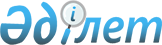 "Босқындар туралы" Қазақстан Республикасы Заңының жобасын Қазақстан Республикасы Парламентінің Мәжілісінен қайтарып алу туралыҚазақстан Республикасы Үкіметінің қаулысы 2001 жылғы 21 сәуір N 537     Қазақстан Республикасының Үкіметі қаулы етеді:     1. "Босқындар туралы" Қазақстан Республикасы Заңының жобасы Қазақстан Республикасы Парламентінің Мәжілісінен қайтарылып алынсын.     2. Осы қаулы қол қойылған күнінен бастап күшіне енеді.     Қазақстан Республикасының        Премьер-МинистріМамандар:     Багарова Ж.А.     Жұманазарова А.Б.
					© 2012. Қазақстан Республикасы Әділет министрлігінің «Қазақстан Республикасының Заңнама және құқықтық ақпарат институты» ШЖҚ РМК
				